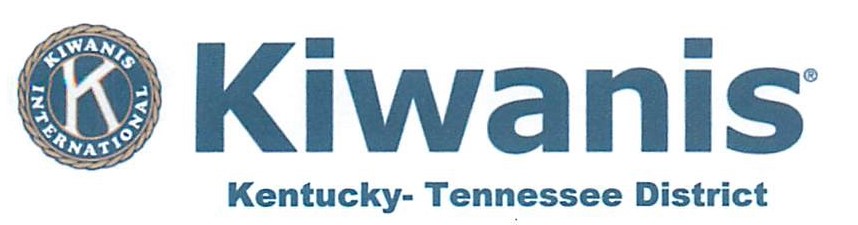 COVER SHEETNOMINATIONDIVISION 5KENTUCKY-TENNESSEE DISTRICTKIWANIS INTERNATIONAL2019 LAYPERSON OF THE YEAR______________________________________________NOMINEE______________________________________________________NOMINATED BY (CLUB)Signatures Required__________________________				_________________	Club President						Date__________________________				_________________Chair, Human and Spiritual Values				Date__________________________				__________________	Club Secretary						DateGUIDELINES FOR NOMINATIONKentucky Tennessee District of Kiwanis InternationalDivision 52019 LAYPERSON OF THE YEAR AWARDEach club in good standing within Division 5 Kentucky Tennessee District of Kiwanis International is encouraged to nominate a member in good standing of their club for the Layperson of the Year Award.The Layperson of the Year Award recognizes an individual Kiwanian who exemplifies the first two Objects of Kiwanis International, namely*   To give primacy to the human and spiritual, rather than to the material values of life.*   To encourage the daily living of the Golden Rule in all human relationships.A nomination is to include a written narrative, not more than two pages (500 words) in length, plus the signed cover sheet.  The narrative should highlight the nominee's actions over the past year, April 1, 2018 to March 31, 2019.  Longevity is NOT the key ingredient in the nominee's record of service to mankind for the purpose of the award.  Younger members of Kiwanis have an equal opportunity of being nominated and selected for this award.The nomination must be signed by (1) Club President, (2) Chair of Human and Spiritual Values Committee, and (3) Club Secretary.The selection of the Division 5 Layperson of the Year will be based on the above material addressed to Bruce Damrow at the address below and postmarked on or before Monday, April 15. 2019.  No other submissions will be accepted, and to be considered,  all submissions MUST meet all of the above criteria.Deadline:    Postmarked on or before Monday, April 15, 2019Mail to:     Bruce Damrow	        2044 Stonybrook Rd.	        Louisville, TN 37777